Spelling HomeworkDue Thursday 27th April 2017Please practice your spelling  words using Look, Cover, Write, check. Then complete the sentences by adding the correct word. Finally write your own sentences using the words. 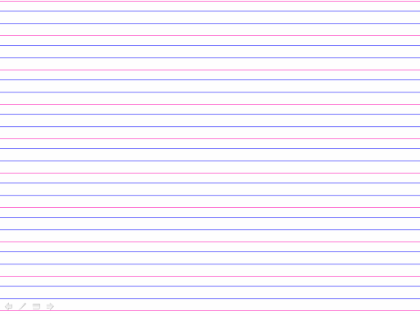 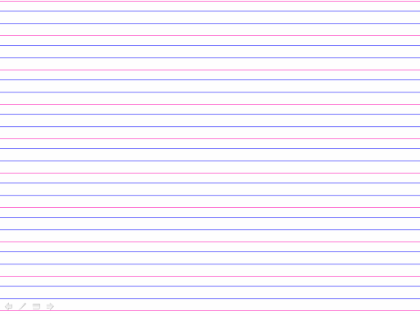 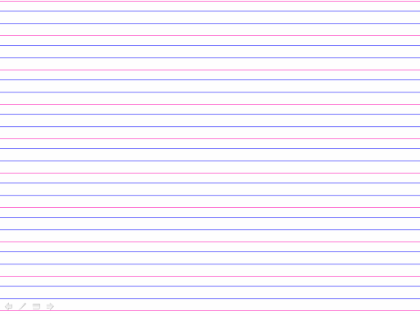 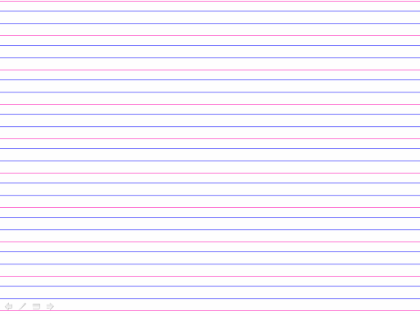 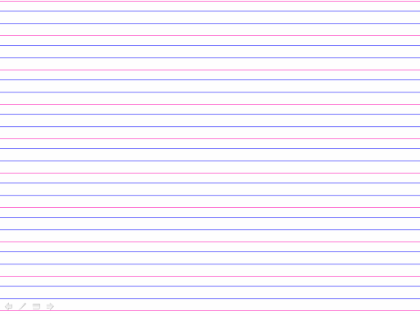 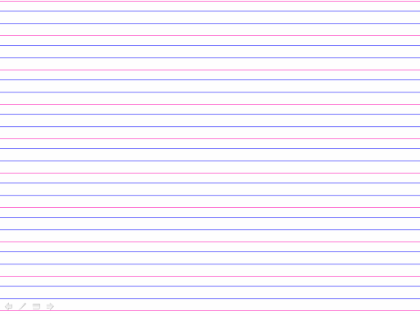 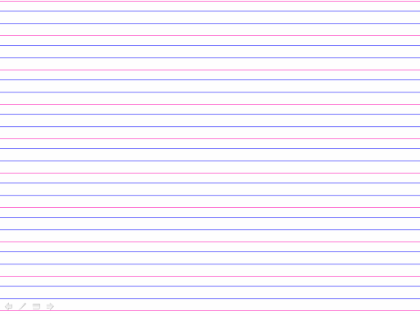 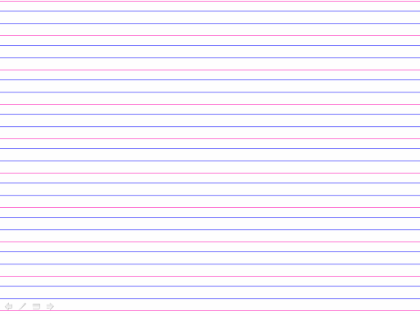 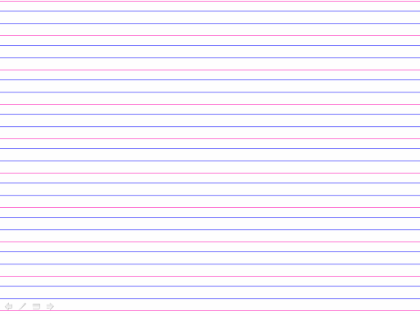 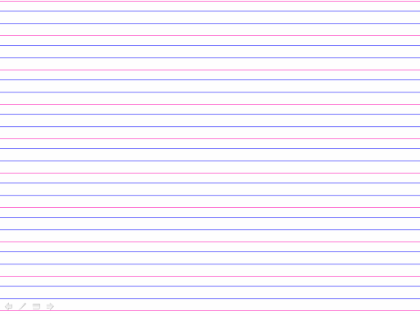 LookSayCoverWrite Checkinstantlyheavilydestroyedwouldshouldcouldmysterybuildgymsure